Билет 16 Практическое задание. Начало Великой Отечественной войны. Оборонительные бои в Беларуси и их значение. Используя представленные материалы, ответьте на вопросы (выполните задания): 1. Как назывался план нападения фашистской Германии на СССР? 2. Где летом 1941 года Красная Армия нанесла танковый контрудар по германским войскам? Покажите это место на картосхеме. 3. Дополните таблицу «Героизм и самоотверженность защитников Брестской крепости».4. В западной литературе основными причинами краха гитлеровского плана «молниеносной войны» называют неблагоприятные климатические условия и огромные территории СССР. Согласны ли вы с этим утверждением? Какие причины провала гитлеровского плана «молниеносной войны» можете назвать вы?I. Из Директивы № 21 Верховного командования вооруженными силами Германии (план «Барбаросса»). 18 декабря 1940 г. «Германские вооруженные силы должны быть готовы разбить Советскую Россию в ходе кратковременной кампании. Основные силы русских сухопутных войск, находящиеся в Западной России, должны быть уничтожены в смелых операциях посредством глубокого, быстрого выдвижения танковых клиньев. Отступление боеспособных войск противника на широкие просторы русской территории должно быть предотвращено. … Направление главного удара должно быть севернее Припятских болот. Здесь следует сосредоточить две группы армий. …На севере – быстро выйти к Москве. Захват этого города означает решающий успех…».II. Героизм и самоотверженность защитников Отечества (по материалам учебного пособия «Истории Беларуси 1917 г. – начало XXI в. 9 класс»)Насмерть, до последнего патрона стояли на своих рубежах бойцы пограничной заставы в Брестской крепости. Начальником заставы был лейтенант Андрей Кижеватов, после войны посмертно удостоенный звания Героя Советского Союза. Сначала совместно с Кижеватовым сражалась его 14-летняя дочь Нюра. Потом, не имея медикаментов, продуктов и воды, защитники вынуждены были отправить свои семьи из Брестской крепости. Женщины и дети попали в плен, где осенью 1942 г. погибла вся семья А.М. Кижеватова.Помогали защитникам Брестской крепости воспитанники полков – 12-15-летние подростки, среди которых был Петя Клыпа. Ребята пробирались в полуразрушенные склады за боеприпасами и продуктами, добывали под артобстрелом так необходимую воду, передавали донесения и вели наблюдение. Петя Клыпа стал прототипом Саши Акимова, главного героя фильма «Брестская крепость», снятого в 2010 г. По сценарию киноленты лейтенант А. Кижеватов перед своей героической гибелью передает юноше сверток, который нужно сберечь. Саша прячет его под одеждой, а когда выбирается из крепости, обнаруживает, что в свертке — боевое знамя. Среди защитников Брестской крепости были представители более чем 30 национальностей и народностей Советского Союза. Штаб обороны крепости возглавили уроженец Рязанской губернии капитан Иван Зубачёв и уроженец Витебщины полковой комиссар Ефим Фомин. Фактически им пришлось защищать центральную часть крепости и организовывать прорыв из нее. Обороной Восточного форта руководил уроженец Татарстана майор Петр Гаврилов, попавший в плен на 32-й день обороны. Ему уже в послевоенное время было присвоено звание Героя Советского Союза. На стенах крепости ее защитниками были сделаны надписи: «Умрем, но из крепости не уйдём», «Я умираю, но не сдаюсь! Прощай, Родина. 20.VII.41 г.».III. Начало Великой Отечественной войны. 22 июня – август 1941 г.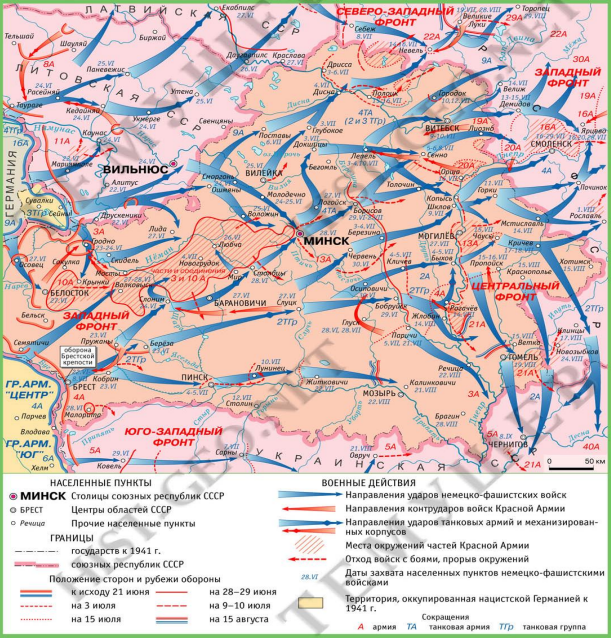 Имя защитникаПодвигНачальник пограничной заставы в Брестской крепости, посмертно удостоенный звания Героя Советского Союза.Капитан Иван Зубачёв и полковой комиссар Ефим ФоминРуководил обороной Восточного форта крепости, попал в плен на 32-й день обороны. в послевоенное время было присвоено звание Героя Советского Союза.Добывал под артобстрелом воду, передавал донесения и вёл наблюдение.